Некоторые шокиШок – это (i) снижение доставки и утилизации кислорода в жизненно важных органах.Шок – это (ii) патологическое состояние, характеризующееся гипотензией.            Основные причины падения кровяного давления:1. Расслабление сосудов  (гистамин и др. вазодилататоры, недостаток АТФ,  кислорода … )2. Снижение сердечного выброса  Депрессия миокарда  Токсины [ацидоз препятствует взаимодействию катехоламинов с сосудистыми рецепторами сердца]3. Резкое снижении ОЦК (= гиповолемия)  Пропотевание плазмы крови в интерстиций       (=  постоянный   выход  жидкости   из  кровеносного  русла)  «Дырявые» сосуды из-за роста радикалообразования, повреждения эндотелия, вазодилятации …Примечание:H1R  (рецепторы для гистамина первого типа)  на клетках ЦНС,  гладкой  мускулатуры,  эндотелииH2R  расположены на париетальных клетках (желудка) и ГМК  (гладкомышечных клетках) сосудовH3R  в синапсах ЦНС и ПНС [центральной  и  периферической  нервной  системы]H4R  на некоторых  других  клетках  (базофилах,  некоторых  клетках  костного  мозга, кишечника,          тимоцитах,  селезенки)Типы шоковПатогенез шокаЛечениеАнафилактическийАллерген перекрестно прикрепляетсяк специфическим IgE базофилов и далее к IgE  ТК Реакция высвобождения гранул с гистамином (и гепарином)  Гистамин связывается с H1R ГМК кровеносных сосудов (артериол …)  Расслабление ГМК Падение кровяного давления (= шок) [Примечание. Первая волна падения давления при активации базофилов, вторая (возможно позднее) - в силу активации  ТК (в зависимости от способности и возможности аллергена выходить из кровеносного русла)]Прекратить поступление аллергенаОбеспечить проходимость дыхательных путейАдреналин 0,1% в/в 0,3-0,5 млБолюс растворов кристаллоидов в/в 10-20 мл/кгСальбутамол через небулайзерПреднизолон в/в  90-120 мгВ/в димедрол 20-50 мг или супрастин 20-40 мг Примечание:В/в – внутривенное введениемг – миллиграммыСальбутамол – бронхолитикПреднизолон – «ингибитор» клетокДимедрол и супрастин – антигистаминные препараты ГМК – гладкомышечные клеткиАД – артериальное давление                            Болюс – одномоментное введение (раствора солей)АнафилактоидныйВнезапный вброс в кровоток любых активаторов СК (...) или субстанций, к которым много готовых антител в крови ( ИК)   Активация СК  Отщепление от С5 пептида С5а  Активация ТК [но не базофилов, поскольку на базофилах нет рецептора для С5а /С5аR/]  Выброс гистамина  ...
[Примечание:  при данном шоке источником гистамина являются не две клетки, а одна - только тучные клетки, поэтому гистамина меньше и шок чаще без летальных исходов.]Как при анафилактическом шоке.(В клинике анафилактический и анафилактоидный      шоки не  дифференцируются.)Эндотоксический[=ЛПС–шок;ЛПС – это эндотоксин]Гр- бактерии в организме  Гр- бактериемия          ЛПС    Еще большая активация СК   С5а  ТК  Гистамин  Расслабление ГМК артериол (и некоторых венул)  ↓АД (= шок)Кровь на бактериологический анализ (= баканализ) Инфузия вазопрессоров  Восполнить ОЦКА/б широкого спектра   А/б более узкого  спектра действия(после получения результатовбаканализа)Экстракорпоральные методы детоксикации (гемосорбция, плазмаферез, гемодиализ)ИТШ(= инфекционно-токсический шок)1) Инфекционная линия патогенеза: "неукротимое" размножение бактерий в крови (сепсис)  Активация лейкоцитов ( цитокиновая буря) и СК при наличии бактерий в крови (С5а)  Рост АФК (цитокины, МПО)  Деструкции  Запуск ССК       ДВС (Диссеминированное внутрисосудистое свертывание крови) – синдром...           [Причины смерти  -  тромбы  (фибриновые,  агрегаты  тромбоцитов ...), кровотечения,  падение  кровяного   давления,  полиорганная недостаточность, отек мозга,  отек легких  (мусор  в  крови    легкие  активация нейтрофилов (мусором, в т.ч. ИК)  эластаза нейтрофилов  деструкция альвеол  отек легкого) ... ]2) Токсическая линия патогенеза      ( Полиорганная недостаточность) а) Токсины бактерий [в т.ч. ЛПС  ЛПС–шок;      цитотоксины]  Гибель клеток, в т.ч. эндотелия     и клеток жизненно важных органов  ...б) Эндотоксины  человека ( олигурия, распад     ткани в очагах некроза ...)Восполнение ОЦК (болюсная инфузия в течение 20-30 минут 10-20 мл/кг изотонических солевых растворов; 2-3 инфузии)Вазопрессорная терапияСтероидная терапия Деэскалационная антибактериальная терапия (а/б широкого спектра  Бактериальный анализ крови   а/б более узкого  спектра действия)  Экстракорпоральные методы  детоксикации (гемосорбция,  плазмаферез, гемодиализ)Контроль параметров транспорта кислорода.Токсический шок, вызванный суперантигенами микробов
(колонизация или инфекция)Антибиотики (даже без инфекции)Вазопрессорная терапия Восполнить ОЦКЭкстракорпоральные методы детоксикации (гемосорбция, плазмаферез, гемодиализ)Примечание:А/б – антибиотикиАФК – активные формы кислорода Вазопрессорная – т.е. сосудосуживающая МПО – миелопероксидазаОЦК – объем циркулирующей крови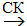 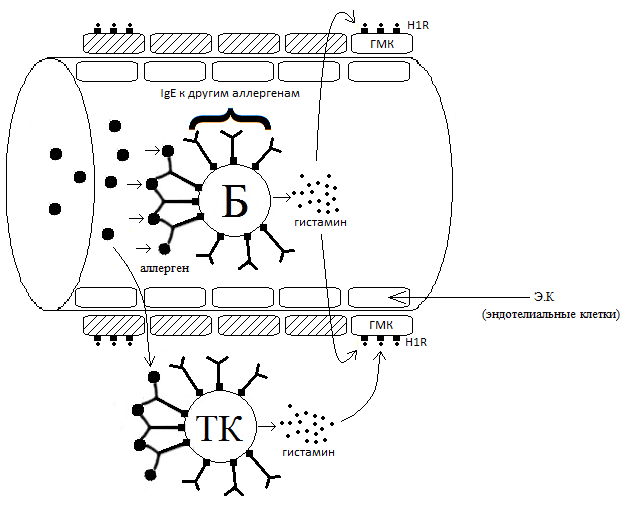 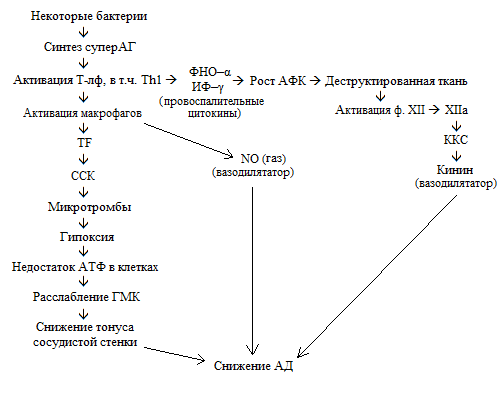 